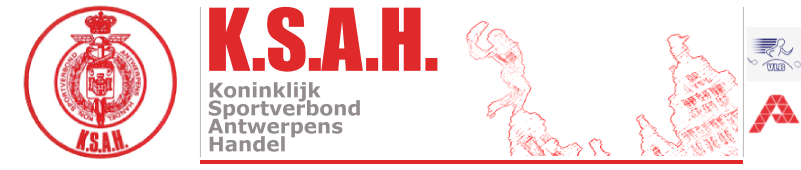 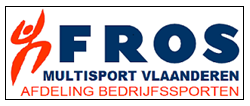                                                    Aangesloten bij Fros Multisport Vlaanderen                                                                                                                                                                                                              _____________________________________________________________________________________ATLETIEK AFDELINGAnnulatie van winterseizoen 2020 – 2021Beste KSAH clubafgevaardigden, KSAH atleten en supporters,Eerder hebben we jullie reeds op de hoogte bracht dat onze winter-crossen in 2020 niet konden doorgaan. Maar de coronabesmettingen en de opgelegde maatregelen laten het nog steeds niet toe om onze geplande meetings van 2021 te organiseren . Daarom vallen jammer genoeg ook de laatste wedstrijden weg.06/02/2021 – Sodipa cross - - De groene Linden -Brecht - afgelast27/02/2021 – Cross kampioenschap – afgelast??/03/2021 – Sas cross – Hazewinkel - afgelast    13/03/2021 – Criteriumcross – Hove – afgelastAlle hoop is nu gericht op een verbetering van de coronacijfers en de vlotte vaccinaties om toch hopelijk deze zomer, op een veilige manier, de zomermeetings te kunnen inrichten en zo het contact met onze leden op de wedstrijden te kunnen hernieuwen.Ondertussen raden we iedereen aan om coronaproef te blijven sporten en zorg te dragen voor jezelf en anderen.Bij meer nieuws houden we jullie uiteraard op hoogte via onze website www.atletiekksah.be en via mail naar onze clubs.!! SPORT VEILIG en GEZOND  !!Robert De Roeck – voorzitterRita De Potter – ondervoorzitter en secretarisVera Verrept – penningmeester en wedstrijdsecretariaatHerman Geleyn – Verantwoordelijke Jury